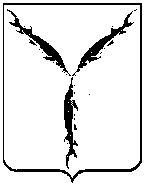 САРАТОВСКАЯ ГОРОДСКАЯ ДУМАР Е Ш Е Н И Е17.12.2015 № 54-592г. Саратов О награждении Почетной грамотой  Саратовской городской ДумыНа основании решения Саратовской городской  Думы от 26.02.2004                   № 42-407 «О Почетной грамоте Саратовской городской Думы»Саратовская городская Дума РЕШИЛА:Наградить Почетной грамотой Саратовской городской Думы                              за многолетний добросовестный труд, высокий профессионализм и  активное участие в общественной жизни города следующих лиц:Антонова Петра Петровича, генерального директора ООО «Хрустальная корона»;Емельянову Ирину Сергеевну, воспитателя МДОУ «Детский сад общеразвивающего вида № 19» Волжского района г. Саратова;Князевскую Ларису Юрьевну, заместителя директора по культурно-массовой работе МУДО «Дом детского творчества» Волжского района г. Саратова;Кушмухамбетову Веронику Сергеевну, директора модельного агентства «Хрустальная корона»;Морозову Елену Валентиновну, педагога-организатора подросткового клуба «Волжанка» МУДО  «Дом детского творчества» Волжского района                        г. Саратова;Полещук Юлию Викторовну, ведущего специалиста по спорту администрации Волжского района муниципального образования «Город Саратов».Наградить Почетной грамотой Саратовской городской Думы                              за многолетний добросовестный труд, высокий профессионализм и большой вклад в развитие социально-экономической сферы города Мясникову Наталью Борисовну, начальника отдела автоматизированных систем управления трудовыми ресурсами и социальной сферой Саратовского информационно-вычислительного центра.Наградить Почетной грамотой Саратовской городской Думы                              за многолетний добросовестный труд, высокий профессионализм и большой вклад в развитие социальной сферы города следующих лиц:Глухову Светлану Владимировну, директора филиала ГАУ Саратовской области «Комплексный центр социального обслуживания населения г. Саратова» по Ленинскому району;Ионова Андрея Сергеевича, директора ГАУ Саратовской области «Комплексный центр социального обслуживания населения г. Саратова»;Роман Марину Александровну, начальника отдела по контролю качества филиала ГАУ Саратовской области «Комплексный центр социального обслуживания населения г. Саратова» по Ленинскому району.Наградить Почетной грамотой Саратовской городской Думы                              за многолетний добросовестный труд, высокий профессионализм и большой вклад в развитие социально-экономической сферы города Попову Татьяну Александровну, заместителя начальника отдела взаимодействия с налоговыми органами Приволжского регионального общего центра обслуживания – структурного подразделения Центра корпоративного учета и отчетности «Желдоручет» - филиала ОАО «РЖД».Наградить Почетной грамотой Саратовской городской Думы                              за многолетний добросовестный труд, высокий профессионализм, большой вклад                  в развитие социальной сферы города и в связи с празднованием 25-летия со дня образования Пенсионного фонда Российской Федерации следующих сотрудников Управления Пенсионного фонда РФ в Ленинском районе г. Саратова:  Бардину Оксану Раисовну, начальника отдела выплаты пенсий;Бровкову Светлану Генриховну, начальника отдела персонифицированного учета;Костикову Елену Викторовну, заместителя начальника управления;Комарову Марину Алексеевну, заместителя начальника управления;Петрову Татьяну Юрьевну, главного бухгалтера - начальника финансово-экономического отдела.Наградить Почетной грамотой Саратовской городской Думы                              за многолетний добросовестный труд, высокий профессионализм следующих лиц:Гарамита Александра Ивановича, начальника отделения УФМС России по Саратовской области в Саратовском районе;Поимцеву Алену Николаевну, начальника отдела УФМС России                    по Саратовской области в Октябрьском районе г. Саратова. Наградить Почетной грамотой Саратовской городской Думы                           за многолетний добросовестный труд, высокий профессионализм и большой вклад в развитие социально-экономической сферы города Саратова Чернова Евгения Александровича, преподавателя  Поволжского института управления имени                   П.А. Столыпина – филиала РАНХиГС, кандидата политических наук.Настоящее решение вступает в силу со дня его принятия.Глава муниципального образования «Город Саратов»                                                                                   О.В. Грищенко